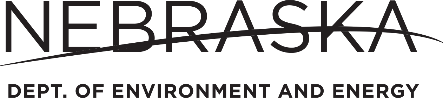 NEBRASKA DEPARTMENT OF ENVIRONMENT AND ENERGYAir Compliance SectionINITIAL NOTIFICATION FORMApplicable Rule: 40  Part 63, Subpart JJJJJJ - National Emission Standards for Hazardous Air Pollutants (NESHAP) for Area Sources - Commercial, Industrial, & Institutional Boilers - Promulgated February 1, 2013Complete this form if you are an area source of hazardous air pollutants and operate a commercial, industrial, or institutional boiler fueled by coal, oil, or biomass. See the instructions attached to this form for more information.Company Name      	Facility ID#      Owner/Operator/Title      Mailing Address      City      	Zip      Plant Address (if different than owner/operator’s mailing address):Street      City      	Zip      Plant Phone Number      Plant Contact/Title      This form must be completed, signed and submitted to the following agencies.
Existing sources must submit the form by January 20, 2014.
New sources must submit the form by January 20, 2014 or upon startup, whichever is later. NDEE Air Compliance Section		and 	Region  EPA – Air & Waste ManagementPO Box 98922					11201 Renner BlvdLincoln, NE  68509-8922			 	Lenexa, KS  66219 If your facility is located in  or , you must submit a notification to the appropriate air pollution control agency in that area and Region  EPA.SOURCE DESCRIPTIONProvide the following information for each affected boiler. Add additional tables or rows as needed.1 If the source has an air permit, use the IDs that are consistent with those reported in the permit.2 New source means that you commenced construction or reconstruction of the boiler after  and you meet the applicability criteria at the time you commence construction. Existing source means you commenced construction or reconstruction of the boiler on or before .3 mmBtu/hr refers to million British thermal units per hour. Boilers often have a nameplate listing the rated heat input capacity on the unit. This rated capacity may have also been reported to the entity insuring the boiler or the state labor and safety inspector.4 Report all fuels used in each of the units subject to the standard (e.g., bituminous coal, #6 fuel oil, #2 fuel oil, natural gas, bark, lumber, etc.). Optional: Additional notes My facility is a (please choose one):    Major source         Area source  If your facility is a major source of hazardous air pollutants (HAP), please refer to the National Emission Standards for Hazardous Air Pollutants for Major Sources: Industrial, Commercial, and Institutional Boilers and Process Heaters, 40  Part 63 Subpart DDDDD air toxics notebook page on the NDEE website.CERTIFICATIONPrint or type the name and title of the Responsible Official for the facility:Name:      	Title:      A Responsible Official can be:The president, vice president, secretary, or treasurer of the company that owns the plant;An owner of the plant;A plant engineer or supervisor of the plant;A government official, if the plant is owned by the Federal, State, City, or County government; orA ranking military officer, if the plant is located at a military base.I CERTIFY THAT INFORMATION CONTAINED IN THIS REPORT IS ACCURATE  TRUE TO THE BEST OF MY KNOWLEDGE.__________________________________________	     (Signature of Responsible Official)                                                                       (Date)   Where can I find more information?More information and guidance can be found on the NDEE Air Toxics Notebook located at www.deq.state.ne.us/AirToxic.nsf/pages/JJJJJJ. The Air Toxics Notebook is under the Air Toxics Program. From the Notebook, select Subpart JJJJJJ – Boilers – Area Sources.You may also contact the NDEE Air Toxics Coordinator at (402) 471-2186.Unit #1Emission Unit Name (design and manufacturer name)Existing or New2Rated Heat Input Capacity (MMBtu/Hr)3All Fuels Used4  Existing          New  Existing          New  Existing          New  Existing          New